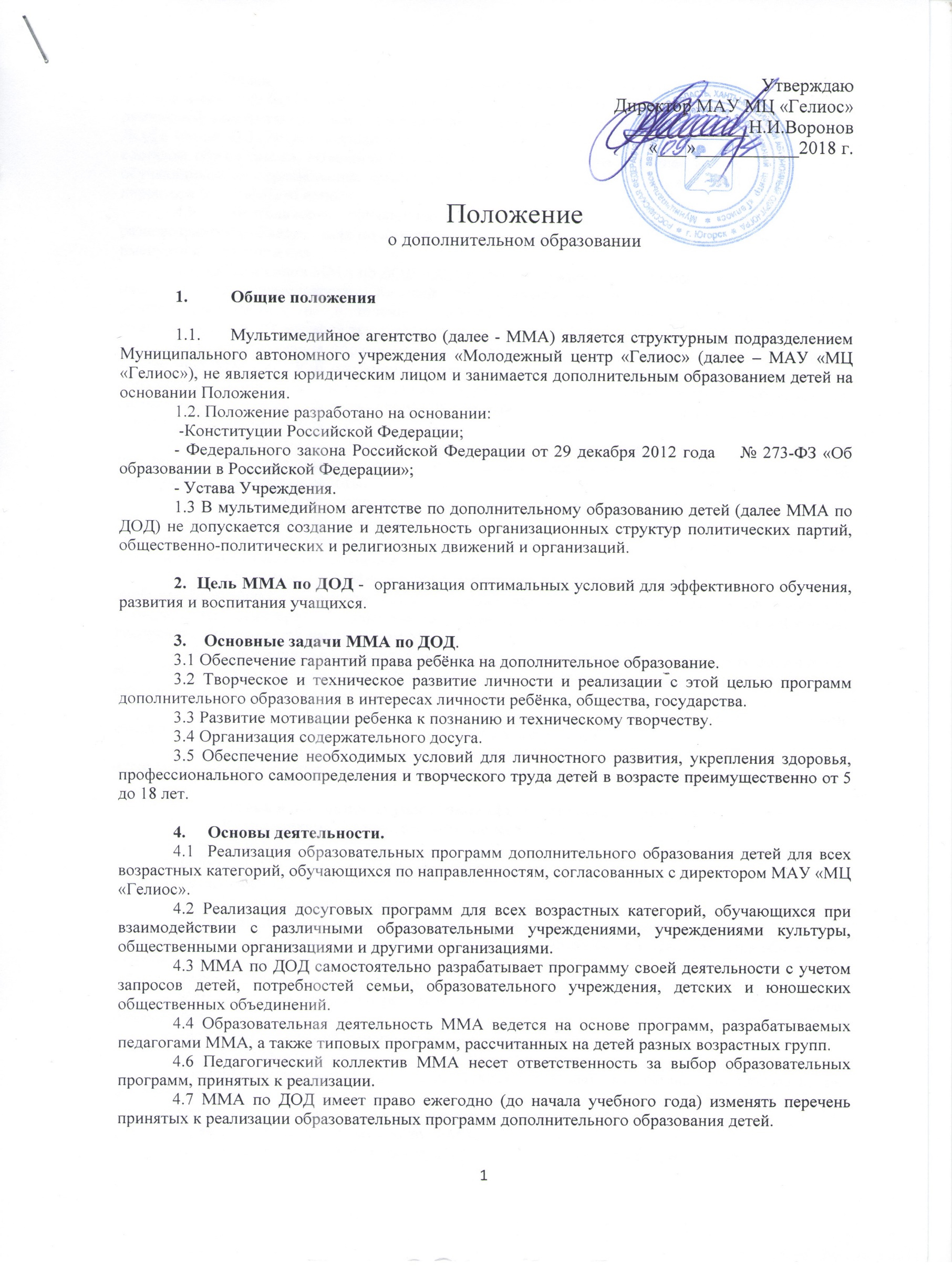 4.8 Учебный год начинается 1 сентября, заканчивается 31 мая текущего года. В воскресные и праздничные дни ММА работает в соответствии с расписанием занятий и планом мероприятий в рамках действующего трудового законодательства Российской Федерации. Режим работы ММА по ДОД с 1июня по 31 августа определяется руководителем отдела. Допускается работа с переменным составом обучающихся, объединение групп, перенос занятий на утреннее время, выезды групп обучающихся, на соревнования, конкурсы, экскурсии, творческие встречи на основании приказа директора МАУ «МЦ «Гелиос».4.9	Деятельность обучающихся в ММА осуществляется в одновозрастных и разновозрастных объединениях по интересам (кружок, секция, группа, клуб, команда, и др.). Далее именуются - объединения.4.10 Объединения ММА по ДОД могут иметь свое название, отражающее их специфику или направленность деятельности. Каждый обучающийся может заниматься в нескольких объединениях, менять их в течение учебного года. Объединения первого года обучения комплектуются до 10 сентября текущего года.4.11	Организация образовательного процесса, продолжительность и сроки обучения в коллективах ММА по ДОД регламентируются образовательными программами дополнительного образования детей, учебными планами, журналами учёта работы детского объединения, расписанием занятий. Учебно-производственный план разрабатывается самостоятельно, утверждается директором МАУ «МЦ «Гелиос».4.12	Численный состав (наполняемость) объединения определяется образовательной программой дополнительного образования детей, характером деятельности, возрастом обучающихся, условиями работы.4.13	Продолжительность занятий исчисляется в академических часах. 4.14	В работе объединений совместно с обучающимися могут участвовать родители (законные представители) без включения их в основной состав объединения при наличии условий и согласия руководителя объединения.4.15	Объединения ММА по ДОД работают по расписанию, составленному с учётом наиболее благоприятного режима труда и отдыха обучающихся, их возвратных особенностей, установленных санитарно – гигиенических норм, с учётом рациональной загрузки кабинетов. Расписание утверждается начальником ММА.4.16	Дисциплина в ММА поддерживается на основе уважения человеческого достоинства обучающихся педагогов, персонала. Применение методов физического и психического насилия по отношению к обучающимся не допускается.4.17	Занятия в объединениях могут проводиться по программам одной тематической направленности или комплексным, интегрированным программам.4.18 Объединения ежегодно организуют и проводят соревнования, выставки, концерты и иные отчетные мероприятия, а также участвуют в проведении городских и областных мероприятий.5.	Права и обязанности участников образовательного процесса5.1.	К участникам образовательного процесса относятся:-  обучающиеся от 5 до 18 лет;-  родители (законные представители) обучающихся;-  педагогический персонал.5.2.	К основным правам обучающихся относятся:-  получение платного и бесплатного дополнительного образования;- выбор образовательной программы в соответствии со своими способностями, потребностями и возможностями ММА по ДОД;-  уважение человеческого достоинства;-  возможность свободного перехода из объединения в объединение ММА по ДОД в течение учебного года;-  свободное посещение мероприятий, не предусмотренных учебным планом.5.3.	К основным обязанностям обучающихся относятся:- выполнение требований настоящего Положения, правил внутреннего распорядка ММА  для обучающихся;-  уважение чести и достоинства обучающихся и персонала ММА;- бережное отношение к имуществу ММА.5.4.	К правам родителей (законных представителей) обучающихся относятся: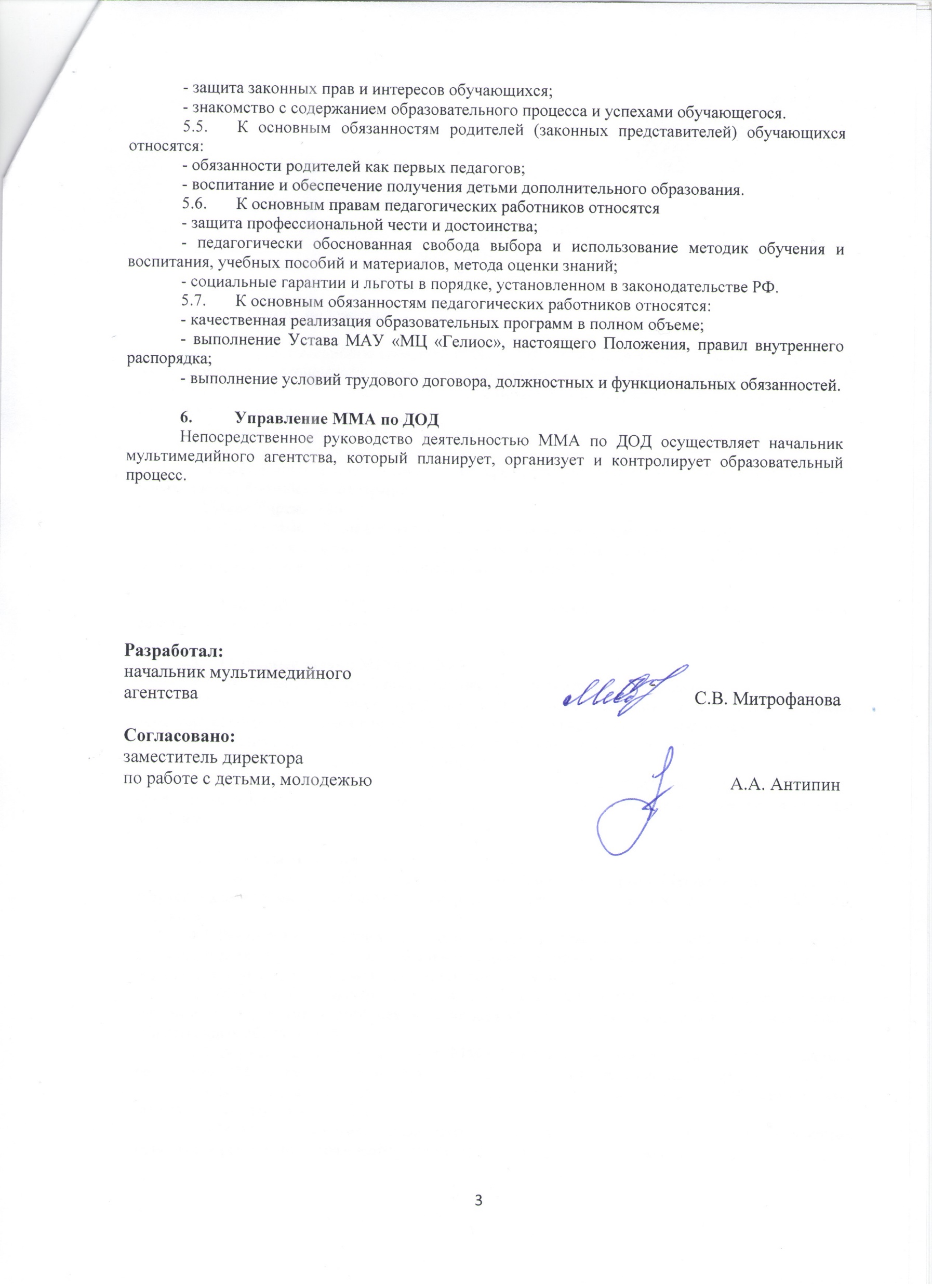 